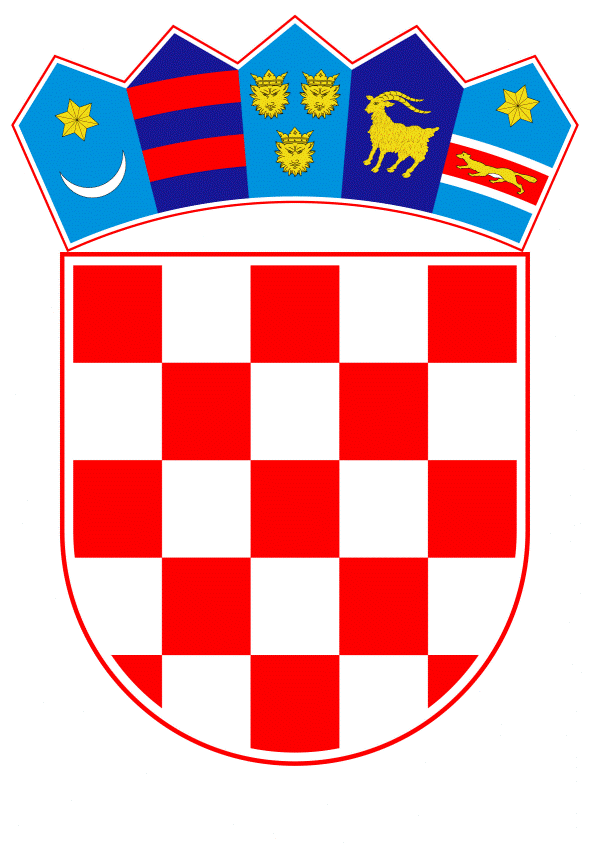 VLADA REPUBLIKE HRVATSKE								Zagreb, 25. siječnja 2024.__________________________________________________________________________Predlagatelj: 		Ministarstvo znanosti i obrazovanja ___________________________________________________________________________Predmet:       	Prijedlog odluke  o kriterijima i mjerilima za utvrđivanje bilančnih prava za financiranje minimalnog financijskog standarda javnih potreba osnovnog školstva u 2024. godini___________________________________________________________________________Banski dvori | Trg sv. Marka 2  | 10000 Zagreb | tel. 01 4569 222 | vlada.gov.hr											PrijedlogNa temelju članka 31. stavka 2. Zakona o Vladi Republike Hrvatske („Narodne novine“, br. 150/11., 119/14., 93/16., 116/18. i 80/22. ) i članka 143. stavka 9. Zakona o odgoju i obrazovanju u osnovnoj i srednjoj školi („Narodne novine“, br. 87/08., 86/09., 92/10., 105/10. – ispravak, 90/11., 5/12., 16/12., 86/12., 126/12., 94/13., 152/14., 7/17., 68/18., 98/19., 64/20., 151/22.. 155/23. i 156/23.) Vlada Republike Hrvatske je na sjednici održanoj  _________ 2024. donijelaO D L U K Uo kriterijima i mjerilima za utvrđivanje bilančnih prava za financiranje minimalnog financijskog standarda javnih potreba osnovnog školstva u 2024. godiniI.Ovom Odlukom utvrđuju se ukupna bilančna prava za financiranje minimalnog financijskog standarda javnih potreba osnovnog školstva i kriteriji i mjerila za utvrđivanje bilančnih prava županijama, Gradu Zagrebu i gradovima za:materijalne i financijske rashoderashode za materijal i dijelove za tekuće i investicijsko održavanje, usluge tekućeg i investicijskog održavanja (u daljnjem tekstu: tekuće i investicijsko održavanje)rashode za nabavu proizvedene dugotrajne imovine i dodatna ulaganja na nefinancijskoj imovini.II.Županijama, Gradu Zagrebu i gradovima utvrđuju se bilančna prava za financiranje materijalnih i financijskih rashoda, rashoda za tekuće i investicijsko održavanje, te rashoda za nabavu proizvedene dugotrajne imovine i dodatna ulaganja na nefinancijskoj imovini osnovnog školstva u visini koja osigurava minimalni financijski standard osnovnih škola.Obračun iznosa materijalnih i financijskih rashoda izvršen je prema podacima o visini ovih rashoda, koja je bila utvrđena Odlukom o kriterijima i mjerilima za utvrđivanje bilančnih prava za financiranje minimalnog financijskog standarda javnih potreba osnovnog školstva u 2023. godini („Narodne novine“, broj 8/23.), sukladno Odluci o proračunskom okviru za razdoblje 2024. – 2026., Uputama za izradu proračuna jedinica lokalne i područne (regionalne) samouprave za razdoblje 2024. - 2026.  		Obračun iznosa rashoda za tekuće i investicijsko održavanje, koji se sukladno Računskom planu proračuna odnose na odjeljak 3224 - Materijal i dijelovi za tekuće i investicijsko održavanje, odjeljak 3237 - Intelektualne i osobne usluge i odjeljak 3232 - Usluge tekućeg i investicijskog održavanja, izvršen je prema podacima o broju učenika, broju razrednih odjela i broju školskih zgrada u školskoj godini 2023./24. na osnovi prosječnih kalkulativnih cijena kako slijedi: po učeniku 9,01 eura godišnje, po razrednom odjelu 143,71 eura godišnje, po školskoj zgradi 1.029,25 eura godišnje.Obračun iznosa rashoda za nabavu proizvedene dugotrajne imovine i dodatna ulaganja na nefinancijskoj imovini, koji se sukladno Računskom planu proračuna odnose na skupinu 42 - Rashodi za nabavu proizvedene dugotrajne imovine i skupinu 45 - Rashodi za dodatna ulaganja na nefinancijskoj imovini, izvršen je prema podacima o broju učenika, broju razrednih odjela i broju školskih zgrada u školskoj godini 2023./24. na osnovi prosječnih kalkulativnih cijena kako slijedi: po učeniku 27,57 eura godišnje, po razrednom odjelu 439,58 eura godišnje i po školskoj zgradi 679,02 eura godišnje.PRIKAZ OBRAČUNA BILANČNIH PRAVA ZA MATERIJALNE I FINANCIJSKE RASHODE, RASHODA ZA TEKUĆE I INVESTICIJSKO ODRŽAVANJE TE RASHODA ZA NABAVU PROIZVEDENE DUGOTRAJNE IMOVINE I DODATNA ULAGANJA NA NEFINANCIJSKOJ IMOVINI U 2024. GODINISredstva u iznosu 2.467.951,00 eura, iskazana na rednom broju 41. prethodne Tablice, odnose se na rezervirana sredstva za povećane rashode prijevoza osnovnoškolskih učenika tijekom 2024. godine i to za one Nositelje financiranja kod kojih je udio rashoda prijevoza osnovnoškolskih učenika u ukupnim sredstvima minimalnog financijskog standarda u 2023. godini bio znatno viši od prosječnog udjela za sve Nositelje financiranja zajedno.		Navedeni udjeli utvrdit će se na osnovi obrasca OŠ-DEC-IZVJEŠĆE za 2023. godinu, kojeg će Nositelji financiranja dostaviti Ministarstvu znanosti i obrazovanja.		Ministarstvo znanosti i obrazovanja, utvrdit će kriterije za dodjelu sredstava, te posebnom Odlukom ministra dodijeliti dodatna sredstva pojedinim Nositeljima financiranja.III.Sredstva ukupnog minimalnog financijskog standarda osnovnog školstva iz točke II. ove Odluke, županije, Grad Zagreb i gradovi planiraju i realiziraju na osnovi vlastitih Financijskih planova, a za rashode utvrđene u točki I. ove Odluke.Županije, Grad Zagreb i gradovi u Financijskim planovima iz stavka 1. ove točke iskazuju ukupni iznos minimalnog financijskog standarda, a pojedine rashode iz točke I. ove Odluke planiraju i realiziraju u skladu s objektivnim potrebama za financiranje sustava osnovnog školstva u 2024. godini.IV.Sredstva za financiranje decentraliziranih funkcija osnovnog školstva županije, Grad Zagreb i gradovi ostvaruju iz dodatnog udjela poreza na dohodak po stopi 1,9 %.Ako županije, Grad Zagreb i gradovi iz dodatnog udjela poreza na dohodak po stopi od 1,9 % ne ostvare sredstva potrebna za financiranje decentraliziranih funkcija osnovnog školstva, razliku do ukupnog minimalnog financijskog standarda ostvaruju s pozicije izravnanja za decentralizirane funkcije iz Državnog proračuna Republike Hrvatske za 2024. godinu i projekcija za 2025. i 2026. godinu („Narodne novine“, broj 149/23.), u razdjelu 080 Ministarstva znanosti i obrazovanja. Sukladno članku 12., stavku 2. Zakona o obnovi zgrada oštećenih potresom na području Grada Zagreba, Krapinsko-zagorske županije, Zagrebačke županije, Sisačko-moslavačke županije i Karlovačke županije („Narodne novine“, broj 21/23.), a iznimno od članka 10. stavaka 2. i 3. Zakona o financiranju jedinica lokalne i područne (regionalne) samouprave („Narodne novine“, br. 127/17., 138/20., 151/22. i 114/23.), sredstva za pokriće rashoda za decentralizirane funkcije osnovnog školstva koja se prema ovoj Odluci osiguravaju za Grad Zagreb, Krapinsko-zagorsku županiju Zagrebačku županiju,  Sisačko-moslavačku i Karlovačku županiju, za vrijeme trajanja programa mjera i aktivnosti obnove donesenih u skladu sa Zakonom o obnovi zgrada oštećenih potresom na području Grada Zagreba, Krapinsko-zagorske županije, Zagrebačke županije, Sisačko-moslavačke županije i Karlovačke županije, osiguravaju se u cijelosti iz pomoći izravnanja za decentralizirane funkcije koje se osiguravaju u državnom proračunu na razdjelu Ministarstva znanosti i obrazovanja.  Ostvarivanje prihoda za izvršavanje decentraliziranih funkcija osnovnog školstva prati Ministarstvo znanosti i obrazovanja na temelju mjesečnih izvještaja o ostvarenim prihodima od dodatnog udjela u porezu na dohodak koje dostavlja Ministarstvo financija, a kontrolu izvršavanja rashoda obavlja Ministarstvo znanosti i obrazovanja.V.Županije, Grad Zagreb i gradovi dužni su donijeti vlastite odluke o kriterijima, mjerilima i načinu financiranja decentraliziranih funkcija osnovnog školstva u 2024. godini u okvirima ukupnog minimalnog financijskog standarda osnovnog školstva utvrđenog u točki II. ove Odluke.VI.Županije, Grad Zagreb i gradovi dužni su Ministarstvu znanosti i obrazovanja izvještaje za razdoblje od 1. siječnja do 31. prosinca 2024. godine dostaviti do 31. ožujka 2025. godine na obrascu OŠ-DEC-IZVJEŠĆE, koji je sastavni dio ove Odluke.VII.		Županije, Grad Zagreb i gradovi dužni su sredstva za rashode za materijal, dijelove i usluge tekućeg i investicijskog održavanja te sredstva za rashode za nabavu proizvedene dugotrajne imovine i dodatna ulaganja na nefinancijskoj imovini realizirati u skladu sa zakonom kojim se uređuje javna nabava.VIII.Ova Odluka stupa na snagu prvoga dana od dana objave u „Narodnim novinama“.KLASA:		URBROJ:		Zagreb,						                          PREDSJEDNIK   						   	        mr. sc. Andrej Plenković                                                     O B R A Z L O Ž E N J EOdluka je izrađena sukladno Odluci o proračunskom okviru za razdoblje 2024. – 2026. i Uputama za izradu proračuna jedinica lokalne i područne (regionalne) samouprave za razdoblje 2024. – 2026.  Po navedenim smjernicama i uputama, rashodi za decentralizirane funkcije  se povećavaju u iznosu od 5 % u 2024. godini. Također je izvršena korekcija iznosa po pojedinom nositelju financiranja, sukladno podacima o opsegu djelatnosti (broj učenika, odjela i školskih građevina).Sredstva u iznosu 2.467.951,00 eura, iskazana na rednom broju 41. prethodne Tablice, odnose se na rezervirana sredstva za povećane rashode prijevoza osnovnoškolskih učenika tijekom 2024. godine i to za one Nositelje financiranja kod kojih su je udio rashoda prijevoza osnovnoškolskih učenika u ukupnim sredstvima minimalnog financijskog standarda u 2023. godini bio znatno viši od prosječnog udjela za sve Nositelje financiranja zajedno.Navedeni udjeli utvrdit će se na osnovi obrasca OŠ-DEC-IZVJEŠĆE za 2023. godinu, kojeg će Nositelji financiranja dostaviti Ministarstvu znanosti i obrazovanja. Ministarstvo znanosti i obrazovanja, utvrdit će kriterije za dodjelu sredstava, te posebnom Odlukom ministra dodijeliti dodatna sredstva pojedinim Nositeljima financiranjaUkupna sredstva za decentralizirane funkcije osnovnih škola u 2023. godini iznosila su 123.397.674 eura.Prijedlog decentraliziranih sredstava za osnovne škole u 2024. godini iznosi 129.567.557 eura. Red.br.Nositelj financiranjaObračunati iznos materijalnih i financijskih rashoda te rashoda za tekuće i investicijsko održavanje (euro) Obračunati iznos rashoda za nabavu proizvedene dugotrajne imovine i dodatna ulaganja na nefinancijskoj imovini (euro) UKUPNO MINIMALNI FINANCIJSKI STANDARD OSNOVNOG ŠKOLSTVA(euro)01234=2+3ŽUPANIJEŽUPANIJEŽUPANIJE1.Zagrebačka5.373.215749.6286.122.8432.Krapinsko-zagorska3.315.917568.9513.884.8683.Sisačko-moslavačka3.819.063370.3284.189.3914.Karlovačka2.624.603302.2172.926.8205.Varaždinska4.692.093593.3075.285.4006.Koprivničko-križevačka1.680.352282.9351.963.2877.Bjelovarsko-bilogorska1.918.432320.1882.238.6208.Primorsko-goranska3.422.278602.5684.024.8469.Ličko-senjska1.666.398166.7121.833.11010.Virovitičko-podravska1.981.784313.4532.295.23711.Požeško-slavonska2.115.978237.5172.353.49512.Brodsko-posavska3.087.132406.3093.493.44113.Zadarska3.295.655441.6853.737.34014.Osječko-baranjska5.891.168906.5026.797.67015.Šibensko-kninska1.942.679233.8672.176.54616.Vukovarsko-srijemska2.953.770483.8883.437.65817.Splitsko-dalmatinska7.493.1081.266.0898.759.19718.Istarska2.365.766341.8392.707.60519.Dubrovačko-neretvanska2.402.905436.5442.839.44920.Međimurska2.282.375443.7572.726.13221.Grad Zagreb13.987.9483.405.01417.392.962UKUPNO ŽUPANIJE78.312.61912.873.29891.185.917GRADOVIGRADOVIGRADOVIGRADOVIGRADOVI1.Velika Gorica1.559.615315.7921.875.4072.Samobor1.038.804180.8021.219.6063.Vrbovec505.62389.079594.7024.Zaprešić 380.355106.996487.3515.Krapina245.52660.168305.6946.Sisak1.047.047181.8911.228.9387.Kutina609.211109.736718.9478.Karlovac1.272.892215.2021.488.0949.Varaždin940.228199.0801.139.30810.Koprivnica824.597149.705974.30211.Križevci605.220114.736719.95612.Đurđevac218.25742.612260.86913.Bjelovar783.408164.430947.83814.Čazma 259.87735.578295.45515.Garešnica 282.88043.855326.73516.Grubišno Polje197.80925.111222.92017.Rijeka2.079.097446.0142.525.11118.Crikvenica187.78245.949233.73119.Opatija142.63429.529172.16320.Gospić477.03964.205541.24421.Virovitica597.901132.263730.16422.Požega634.97697.779732.75523.Slavonski Brod1.506.235306.3251.812.56024.Zadar1.153.540390.0441.543.58425.Osijek1.893.721398.1532.291.87426.Šibenik954.502193.6861.148.18827.Vinkovci737.029180.979918.00828.Vukovar1.005.692135.2191.140.91129.Makarska257.61091.850349.46030.Split2.364.802694.0353.058.83731.Pula-Pola1.184.904244.4231.429.32732.Labin324.99676.772401.76833.Pazin799.55188.583888.13434.Poreč-Parenzo439.12098.609537.72935.Rovinj-Rovigno284.65173.288357.93936.Umag-Umago392.17767.709459.88637.Dubrovnik865.559198.8081.064.36738.Čakovec593.953175.874769.827 39.UKUPNO GRADOVI29.648.8206.264.86935.913.68940.UKUPNO ŽUPANIJE I GRADOVI  107.961.43919.138.167127.099.60641.Ministarstvo znanosti i obrazovanja 2.467.95102.467.95142.SVEUKUPNO RH:110.429.39019.138.167129.567.557OŠ-DEC-IZVJEŠĆEOŠ-DEC-IZVJEŠĆENositelj financiranja:Nositelj financiranja:-- ODABERITE ---- ODABERITE --Naziv službe:Naziv službe:Adresa i sjedište:Adresa i sjedište:Telefon /telefax:Telefon /telefax:E-mail:E-mail:Osoba za kontakt:Osoba za kontakt:IZVJEŠĆE O PRIHODIMA I RASHODIMA DECENTRALIZIRANIH FUNKCIJA OSNOVNOG ŠKOLSTVAIZVJEŠĆE O PRIHODIMA I RASHODIMA DECENTRALIZIRANIH FUNKCIJA OSNOVNOG ŠKOLSTVAIZVJEŠĆE O PRIHODIMA I RASHODIMA DECENTRALIZIRANIH FUNKCIJA OSNOVNOG ŠKOLSTVAIZVJEŠĆE O PRIHODIMA I RASHODIMA DECENTRALIZIRANIH FUNKCIJA OSNOVNOG ŠKOLSTVAIZVJEŠĆE O PRIHODIMA I RASHODIMA DECENTRALIZIRANIH FUNKCIJA OSNOVNOG ŠKOLSTVAIZVJEŠĆE O PRIHODIMA I RASHODIMA DECENTRALIZIRANIH FUNKCIJA OSNOVNOG ŠKOLSTVAIZVJEŠĆE O PRIHODIMA I RASHODIMA DECENTRALIZIRANIH FUNKCIJA OSNOVNOG ŠKOLSTVAZA RAZDOBLJEZA RAZDOBLJE-- ODABERITE RAZDOBLJE ---- ODABERITE GODINU --GODINEREDNI BROJOPISOPISPLAN PRIHODA I RASHODA ZA OBRAČUNSKO RAZDOBLJE I. PRIHODI OSTVARENI DO KRAJA OBRAČUNSKOG RAZDOBLJA INDEKS I. PRIHODI OSTVARENI DO KRAJA OBRAČUNSKOG RAZDOBLJAINDEKS Prenesene nepodmirene obveze iz prethodne godine po ekonomskoj klasifikaciji                          REDNI BROJOPISOPIS(iznosi iz NN)II. RASHODI PO NAČELU NASTANKA TROŠKA ZA OBRAČUNSKO RAZDOBLJEKOL. 4/KOL. 3II. RASHODI PLAĆENI U OBRAČUNSKOM RAZDOBLJUKOL. 6/ KOL. 3(IZNOS POD C KOL. 3 = IZNOS POD II. KOL. 8)122345678r. br.opisopisiznosprihodi_rashodi_1index_1prihodi_rashodi_2index_2prijenosI.UKUPNI PRIHODI (3 + 4 + 5)UKUPNI PRIHODI (3 + 4 + 5)0001Prihodi iz dodatnog udjela poreza na dohodak (izvorni prihod)Prihodi iz dodatnog udjela poreza na dohodak (izvorni prihod)2Prihodi iz sredstava pomoći izravnanjaPrihodi iz sredstava pomoći izravnanja3Ukupno (1+2)Ukupno (1+2)0004Preneseni prihodi iz prethodne godinePreneseni prihodi iz prethodne godine5Ostali prihodi vezani uz dec. funkcijeOstali prihodi vezani uz dec. funkcijeII.UKUPNI RASHODI (A + B)UKUPNI RASHODI (A + B)0000AUkupno rashodi poslovanja  (A1. + A2. + A3.)Ukupno rashodi poslovanja  (A1. + A2. + A3.)0000A1.)EnergentiEnergentiA2.)Prijevoz učenika sukladno čl. 143. Zakona o odgoju i obrazovanju u osnovnoj i srednjoj školiPrijevoz učenika sukladno čl. 143. Zakona o odgoju i obrazovanju u osnovnoj i srednjoj školiA3.)Ostali rashodiOstali rashodiBUkupni rashodi za materij. dijelove i usluge tekućeg i invest. održavanja i rashodi za nabavu proizvedene dugotrajne imovine i dodatna ulaganja na nefinancijskoj imovini (B1. + B2.)Ukupni rashodi za materij. dijelove i usluge tekućeg i invest. održavanja i rashodi za nabavu proizvedene dugotrajne imovine i dodatna ulaganja na nefinancijskoj imovini (B1. + B2.)0000B1.)Rashodi za nabavu proizv. dugotr. imovine i dodatna ulaganja na nefinancijskoj imoviniRashodi za nabavu proizv. dugotr. imovine i dodatna ulaganja na nefinancijskoj imoviniB2.)Rashodi za materijal, dijelove i usluge tekućeg i investicijskog održavanjaRashodi za materijal, dijelove i usluge tekućeg i investicijskog održavanjaRAZLIKA (I. – II.)RAZLIKA (I. – II.)000CPreneseni rashodi iz prethodne godinePreneseni rashodi iz prethodne godineNapomena:Priložiti bilješke uz financijsko izvješćePriložiti bilješke uz financijsko izvješćeU god.Pročelnik:Pročelnik:M.P.Kontrola ispunjenosti tablice:Kontrola ispunjenosti tablice:- nije odabran nositelj financiranja- nije odabran nositelj financiranja- nije odabrano razdoblje- nije odabrano razdobljeKontrolni broj:Kontrolni broj:Kontrolni broj:- nije odabrana godina- nije odabrana godina333333